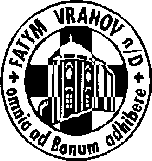 FATYM Vranov nad Dyjí, Náměstí 20, 671 03 Vranov nad Dyjí;515 296 384, email: vranov@fatym.com; www.fatym.comBankovní spojení: Česká spořitelna č.ú.:1580474329/080028. 4. Pátá neděle velikonoční 7,30 Vratěnín – mše svatá 7,30 Štítary – mše svatá 9,00 Plenkovice – mše svatá 9,15 Vranov – mše svatá 10,15 Olbramkostel – mše svatá 11,11 Lančov – mše svatá 11,30 Šumná – mše svatá29. 4. pondělí svátek sv. Kateřiny Sienské16,00 Vratěnín – mše svatá30. 4. úterý po 5. neděli velikonoční – sv. Zikmund16,00 Uherčice – mše svatá 18,06 Štítary – mše svatá V květnu začínají májové pobožnosti1. 5. středa po 5. nedělí velikonoční – sv. Josefa Dělníka7,30 Olbramkostel – mše svatá Pěší pouť mužů: Vranov -  Jevišovice: zahájení 9,30; 15h mše sv. Jevišovice2. 5. čtvrtek po 5. neděli velikonoční – sv. Atanáš17,00 Vranov – mše svatá18,00 Šumná – mše svatá3. 5. Pátek svátek sv. Filipa a Jakuba – první pátek v měsíci8,00 Vranov – mše svatá18,00 Plenkovice – mše svatá16,30 Olbramkostel 19,00 Šumná – mše svatá za nenarozené děti – nejen pro mládež vranovského děkanství4. 5. sobota po 5. neděli velikonoční – sv. Florián9,00 Vranov – svatofloriánská mše svatá; 11,30 svatba18,00 Hluboké Mašůvky – pouť Nový Jeruzalém5. 5. Šestá neděle velikonoční 7,30 Vratěnín – mše svatá 7,30 Štítary – mše svatá 9,00 Plenkovice – mše svatá 9,15 Vranov – mše svatá 10,15 Olbramkostel – mše svatá 11,11 Lančov – mše svatá Heslo: Nedostižný příklad mám, lásku Krista rozjímám. 1. 5. pěší pouť mužů; 4.5. 9,00 Vranov mše sv. ke cti sv Floriána 8. 5. dívčí pěší pouť, 8. – 11. 5. obnova lidových misií v Olbramkostele, 11. 5. 14h. Vranov – den zázraků,  22 -26. 5. jubilejní XX. pěší pouť do Jeníkova